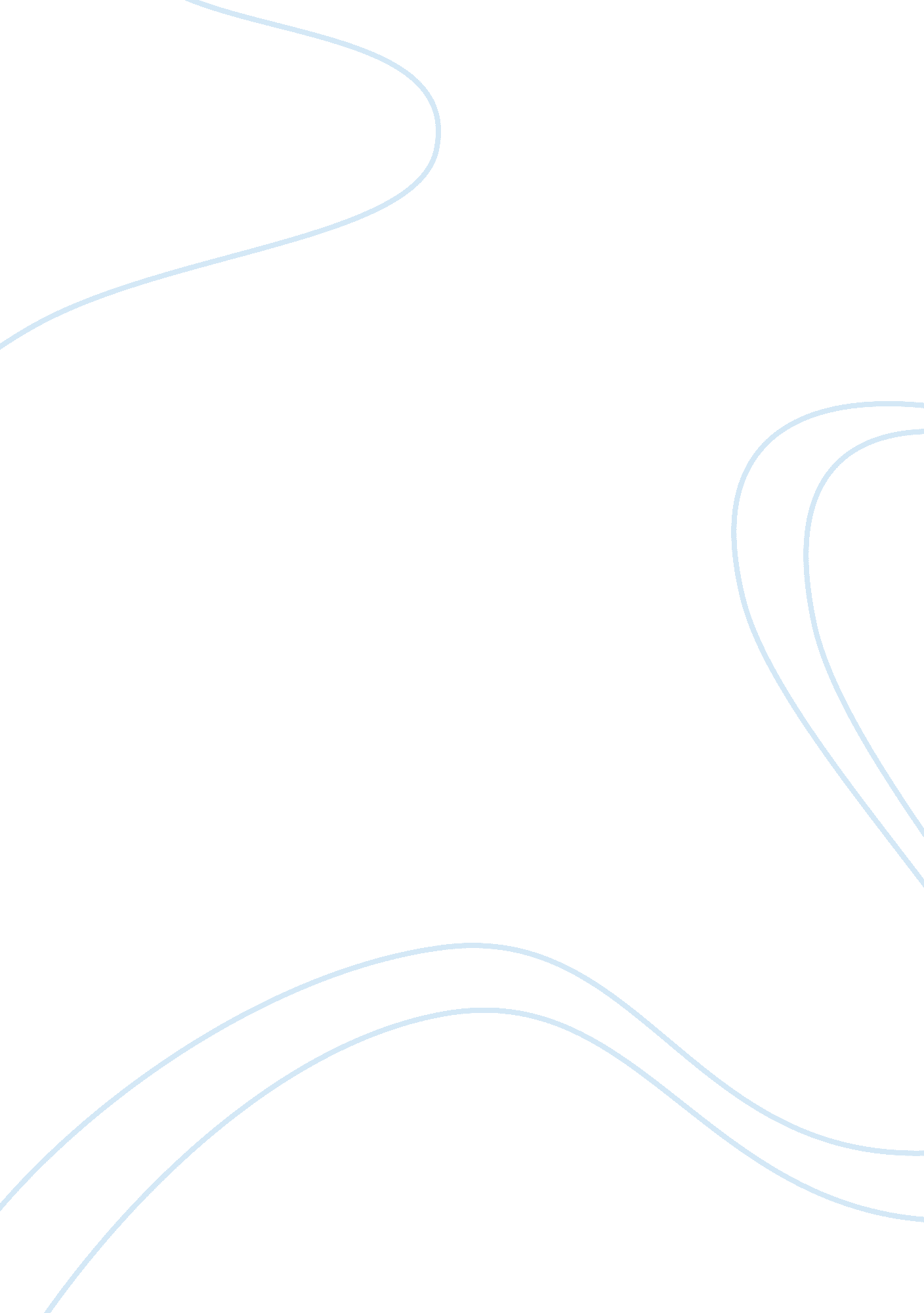 Role of law in societySociology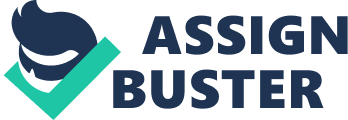 Role and Functions of Law al Affiliation: Role and Functions of Law All the laws are contained in the constitution, and they are contrived in such a way that they benefit all people in the society. The major functions of the law are equating all people and maintenance of peace and harmony (Barnett, 2011). 
The law ensures that people treat one another with respect and care. It ascertains that people are treated equally irrespective of their financial or power position. It prevents the weaker people in the society from being exploited by the powerful (Sunstein, 2006). The law helps in maintaining a state of social control and protects all people. 
The law helps in regulating the conduct of people of people. It ensures that all people live in harmony since everyone an equal protection. The law defines ownership of property, and this helps to solve any conflicts that may arise because of property ownership. It helps in resolving disputes peacefully and hence ensures that order is maintained in the society. It clearly stipulates what people should do and what should not be done and hence reduces the probability of disagreements occurring (Sunstein, 2006). The law ensures that people live with each other peacefully since all people are equal under the law. 
The US laws have been efficient in performing its functions. The law has successfully maintained as state f peace and harmony. All people are equal under the USA law, and it has helped overcome the past problem of racism. However, the law is subject to certain challenges such as the influence of power and corruption. Powerful people in the government can bend the law since they offer money gifts to law enforcers for them to be favored. However, most people in the society are patriotic, and they follow the laws to the letter. The law has not been fully successful in its aims due to the resistance by people in power and corrupt individuals (Barnett, 2011). In conclusion, the law plays an important role the society since it ensures that people live in harmony and free of exploitation. 
References 
Sunstein, C. R. (2006). On the expressive function of law. University of Pennsylvania law review, 2021-2053. 
Barnett, L. D. (2011). The place of law: The role and limits of law in society. New Brunswick: Transaction Publishers. 